歌尔股份2022年实习生—歌尔领翼计划招聘简章歌尔股份有限公司成立于2001年6月，2008年5月在深交所上市，是全球布局的科技创新型企业，主要从事声光电精密零组件及精密结构件、智能整机、高端装备的研发、制造和销售，目前已在多个领域建立了综合竞争力。歌尔研发布局全球，在美国、日本、韩国、丹麦、北京、青岛、深圳、上海、南京、台湾等地分别设立了研发中心，以声光电为主要技术方向，通过集成跨领域技术提供系统化整体解决方案。我们一起创造We make it together【领翼计划】“领翼计划”是歌尔的实习生项目，歌尔每年邀请大三、研二在读学生至公司参加暑期实习活动，以充分展示企业文化、岗位特点，同时选拔优秀人才加入歌尔。【招聘流程】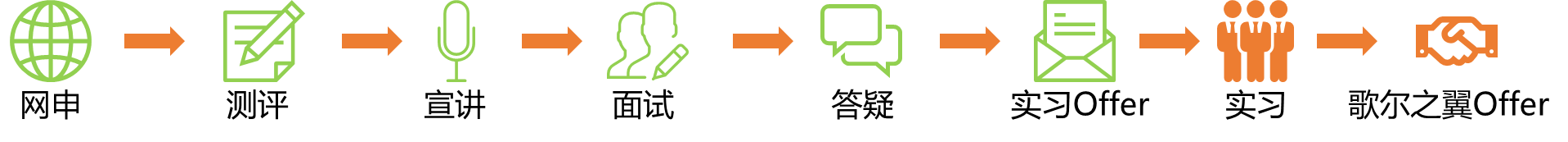 【网申方式】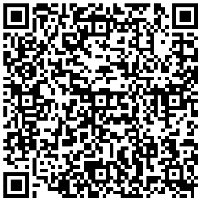 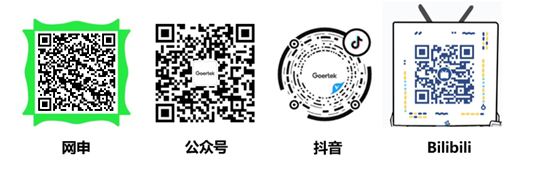 网申地址：http://career.goertek.com/【需求岗位】实习培养领翼优势：更高的薪资：同行业内超有竞争力的“薪动”职位集邀你投递！更优的培养：完善的培养体系予你更高效的提升！更大的平台：全球资源任你享，广阔的平台值得最优秀的你！更多的机会：与各届技术大牛面对面交流，直呼内行666！更深的了解：手把手带你全面了解公司、部门、岗位！更飒的活动：篝火晚会、舞林争霸、“山东料理”、野外求生……实习阶段：“领翼计划”采用四阶段培养模式集体熔炼、参观学习、岗位体验、创新实践，培养周期为 1个月左右，利用暑期在歌尔进实训培养。福利待遇：领翼计划暑期实习3-4周，统一发放实习工资，提供住宿；实习结束考评合格发放正式Offer。联系方式：总    部地    址：山东省潍坊市高新技术开发区东方路268号电    话：0536-3057368青岛歌尔地    址：山东青岛市崂山区松岭路500号荣成歌尔地    址：山东省荣成市兴业路1号序号行标签工作地点需求专业1声学设计工程师青岛、潍坊空气声、电声、水声、海洋技术、建筑声学、机械噪声、超声相关2电声工程师潍坊仪器科学类、控制工程类、信息工程类3光学工程师青岛、潍坊光学相关4硬件工程师青岛、潍坊电子、通信、自动化、电气、射频、天线、仪器相关5软件开发工程师青岛、潍坊计算机科学与技术、软件工程、控制科学与工程6机械开发工程师潍坊机械、电气、自动化、材料相关7结构工程师青岛、潍坊机械相关8订单管理潍坊供应链管理类、英语类、电子9工业工程师潍坊工业工程、机械类10工艺研发工程师潍坊机械类、电子类11工装设计与制造工程师潍坊机械类12供应商开发工程师潍坊工商管理、光学工程、机械工程、电子科学与技术13检测技术开发工程师潍坊仪器科学类、控制工程类、信息工程类14经营分析师潍坊财务管理、会计学、金融学15马达设计工程师潍坊电气工程、机械类16模具设计工程师潍坊机械工程17散热设计工程师潍坊热能与动力工程18设备研发工程师潍坊机械类19射频工程师青岛信息与通信工程、电磁场与微波、通信工程20生产计划工程师潍坊工业工程类21算法研发工程师潍坊计算机、数学、控制22无线充电方案设计工程师潍坊电气工程类23项目财经管理潍坊工商管理类24项目经理潍坊英语、工商管理、理工类25质量工程师青岛、潍坊电子科学与技术、光学工程、英语、机械类26业务管理潍坊英语27制程工艺工程师荣成、潍坊机械工程、电气工程与自动化、控制科学与工程28包装设计工程师青岛艺术设计、包装工程、工业设计、平面设计、计算机科学与技术29MEMS工程师潍坊电子、通信相关30采购工程师潍坊电子科学与技术、
光学工程31产品分析改善工程师潍坊电子信息工程、信息与通信工程、计算机科学与技术32电气工程师潍坊电气、控制、自动化、机械相关33测试工程师青岛、潍坊信息与通信工程、计算机科学与技术、电气工程、电子信息工程34人力资源管理青岛、潍坊人力资源相关、管理类、理工科35综合文员潍坊工商管理类